LAR 545-001 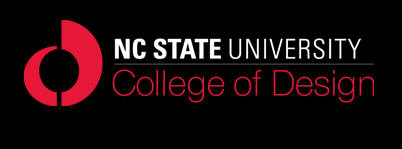 Weekly AssignmentsDue each week as noted on the course schedule.Format: This assignment should be in written form, 10 or 12 point type, Single-spaced or 1 ½ spaced lines (not double spaced).  Illustrations might be helpful but the text must not exceed the length noted below.  Final document should be in .pdf format, and should have a title, a date, the name and number of the course, and your name on the title page.  Submittal procedures will be discussed in class.Length:  The length of this assignment is no more than one page on your media search, and no more than one page on your reading reviews (total two pages).  You may choose to use more than one page on the media search and less than one page on the reading review, or vice versa.Instructions:   Search the various online or print media for stories about city design or planning.  Find something of interest to you, particularly if it is relevant to what we are talking about in class.  Particularly you should look for timely articles – things that are happening right now that have interested the planning community.  Summarize the article and your take on the planning issue that it covers.  What is the issue?  What questions does it raise for you, if any?  Why is the subject matter important to the design of cities?  SAVE THE LINK TO EACH ARTICLE, so you can come back and review them later.  List the following with your summary:The title and author of the article.The source where you found your article.The date published.Write a short review of the readings assigned during the prior week.  There will be readings assigned each week (with one or two exceptions) throughout the semester.  Sometimes this will be a lot of reading - several chapters in a book plus one or two other short articles – and sometimes less – one or two short articles.  Each week prepare a paragraph or two on each of your readings.  I’d like to know your opinion about what you’ve read.  Point out relevant areas where each reading relates to your personal experience or your education.  Try to understand why I might have assigned these readings and in your short reviews speak to how this information might be important to understanding how city planning works.  Make sure to list the title of the reading with each of your short reviews, so I know which of the readings your paragraph(s) relate to.Grading:   Grading will be based on the following:  50% Content – did you do the reading and do you understand it?30% Personal Opinion – what did you take away from the media and reading assignments and how did it change your thinking (or not)?20% Writing – grammar, spelling and coherent language structure to get your idea across to the reader.  